Navodila za samostojno učenje matematike v 7. r v tednu od 23. do 27. marca 2020. ZAPIS V ZVEZEK:NAČRTOVANJE ŠTIRIKOTNIKAZa načrtovanje štirikotnikov potrebujemo pet neodvisnih podatkov.Potek načrtovanja štirikotnikov:najprej izpišemo podatke,narišemo skico ( rišemo jo s prosto roko, skica naj ne bo premajhna), označimo ogljišča,  stranice in dane kote, ter obkrožimo podane količine,razmislimo v kakšenm vrstnem redu bomo načrtovali štirikotnik (postopek načrtovanja pišemo le pri spoznavanju nove snovi, pri utrjevanju ga ne pišemo)pričnemo načrtovanje.Načrtovanje štirikotnikov, če imamo dane:a) STRANICE IN KOTE:                                            SKICA:  a = 5 cm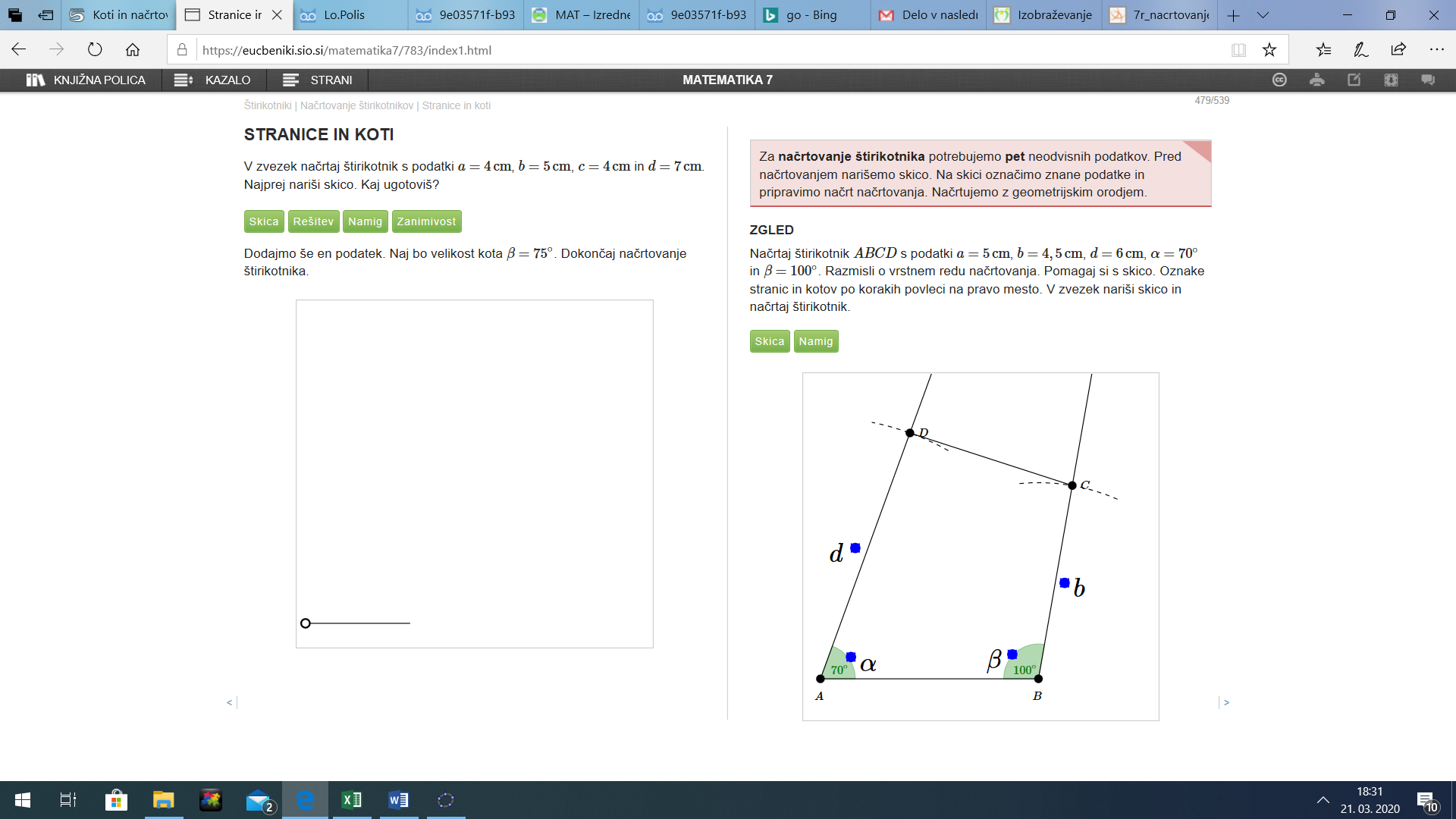 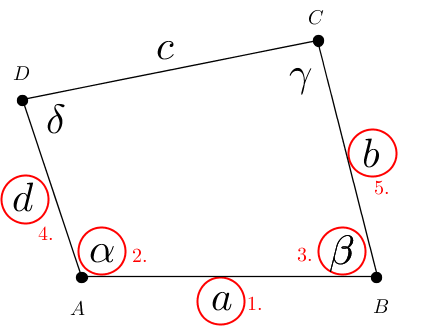 b = 4,5 cmd = 6 cm = 70°β = 100°________________POTEK  NAČRTOVANJA:1) narišemo stranico a,2) narišemo kot  z vrhom v točki A,3) narišemo kot β z vrhom v točki B,4) na kraku kota  narišemo lok s središčem v A in polmerom d,5) na kraku kota β narišemo lok s središčem v B in polmerom b        PRIMER: V delovnem zvezku DZ 4, str. 76 - 77, reši nalogo 1.a in 1.cb) STRANICE IN DIAGONALE: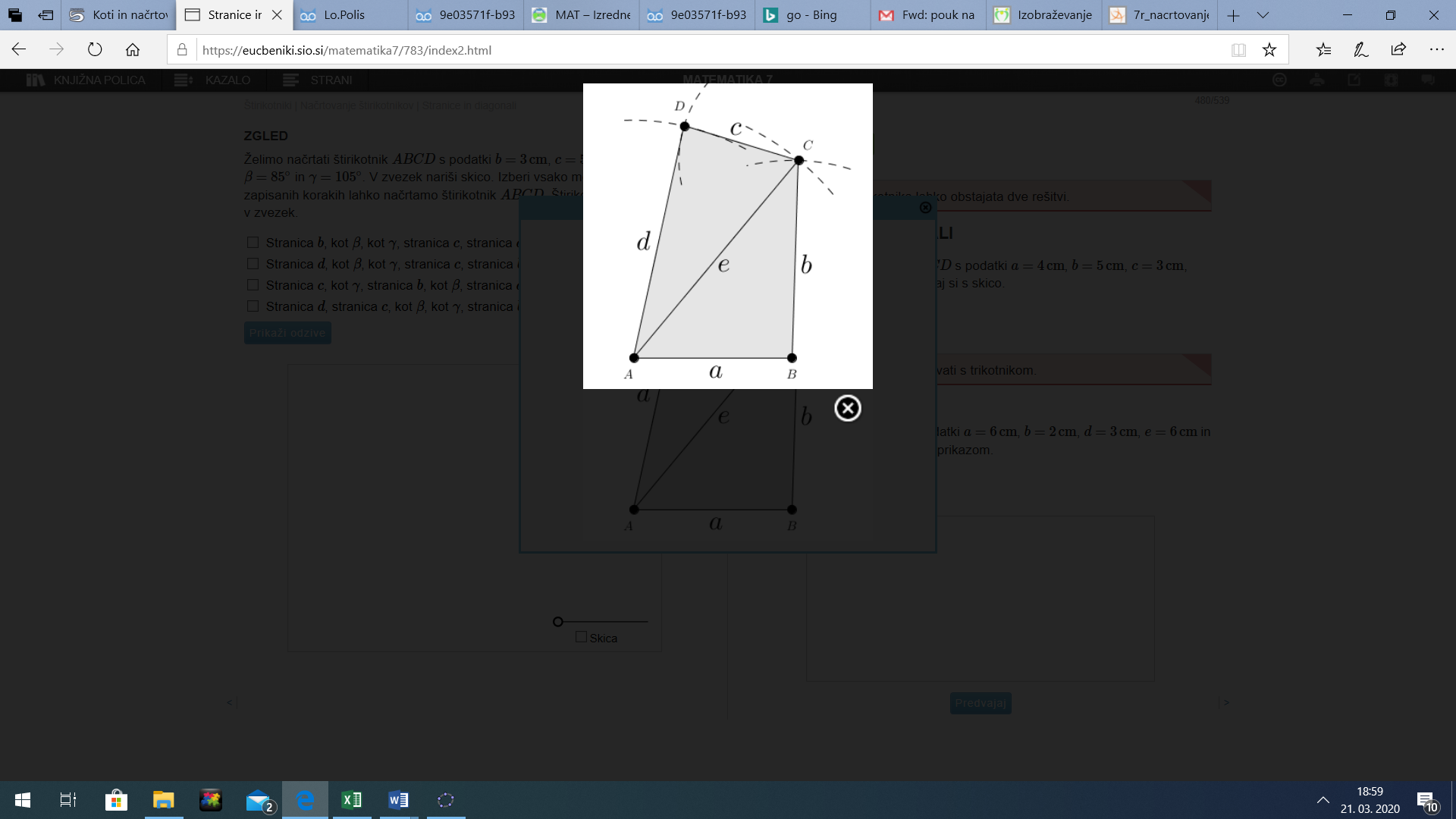 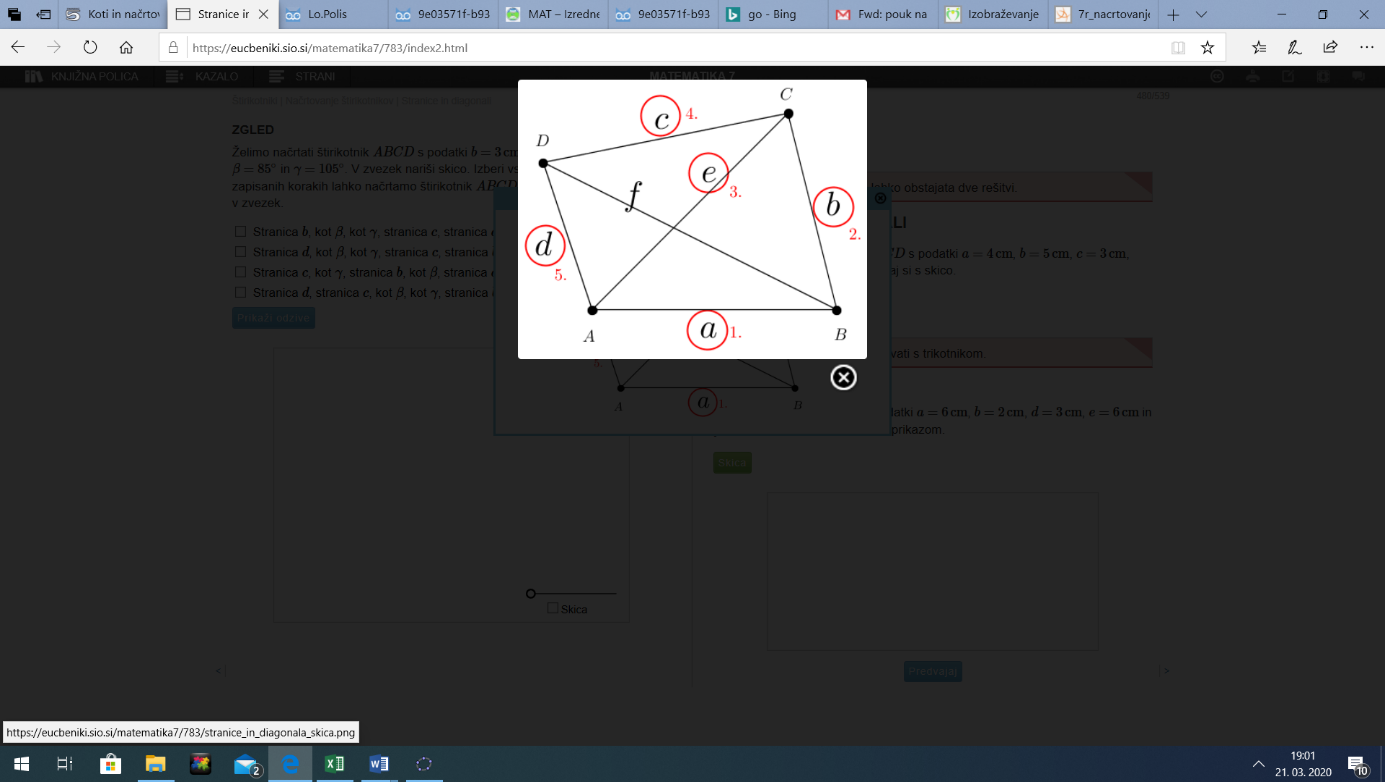 a = 4 cm                              SKICA:    b = 5 cm c = 3 cmd = 6 cme = 6,5 cm ___________POTEK NAČRTOVANJA:1. narišemo stranico a,2. narišemo lok s središčem v B in polmerom b,3. narišemo lok s središčem v A in polmerom e,Presečišče obeh krožnic je ogljišče C.4. narišemo lok s središčem v C in polmerom c,5. narišemo lok s središčem v A in polmerom d,Presečišče obeh krožnic je ogljišče D.PRIMER: V delovnem zvezku DZ 4, str. 76, reši nalogo 1.b.c) STRANICE, DIAGONALI IN KOTI:                                                SKICA:   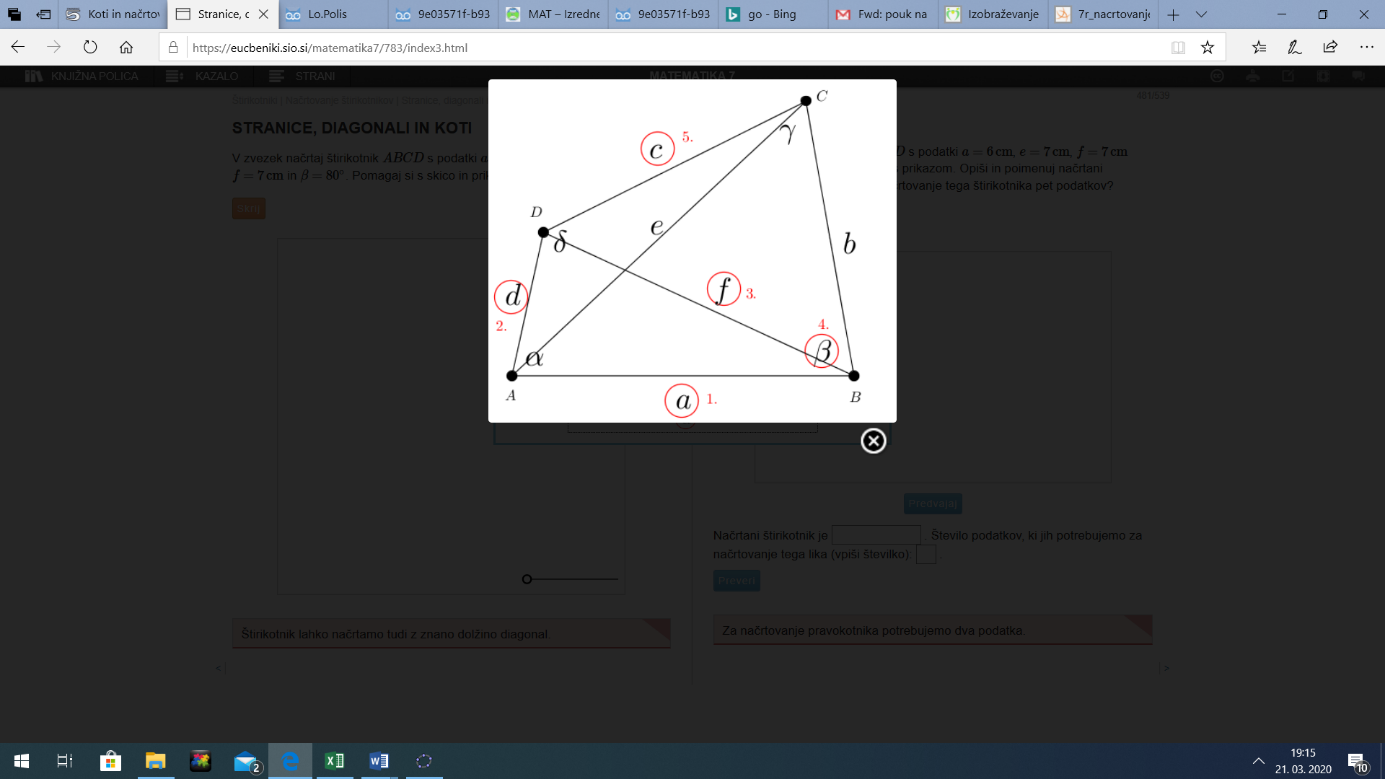 a = 7 cmc = 6 cmd = 3 cm f = 7 cmβ = 80°______________ POSTOPEK REŠEVANJA: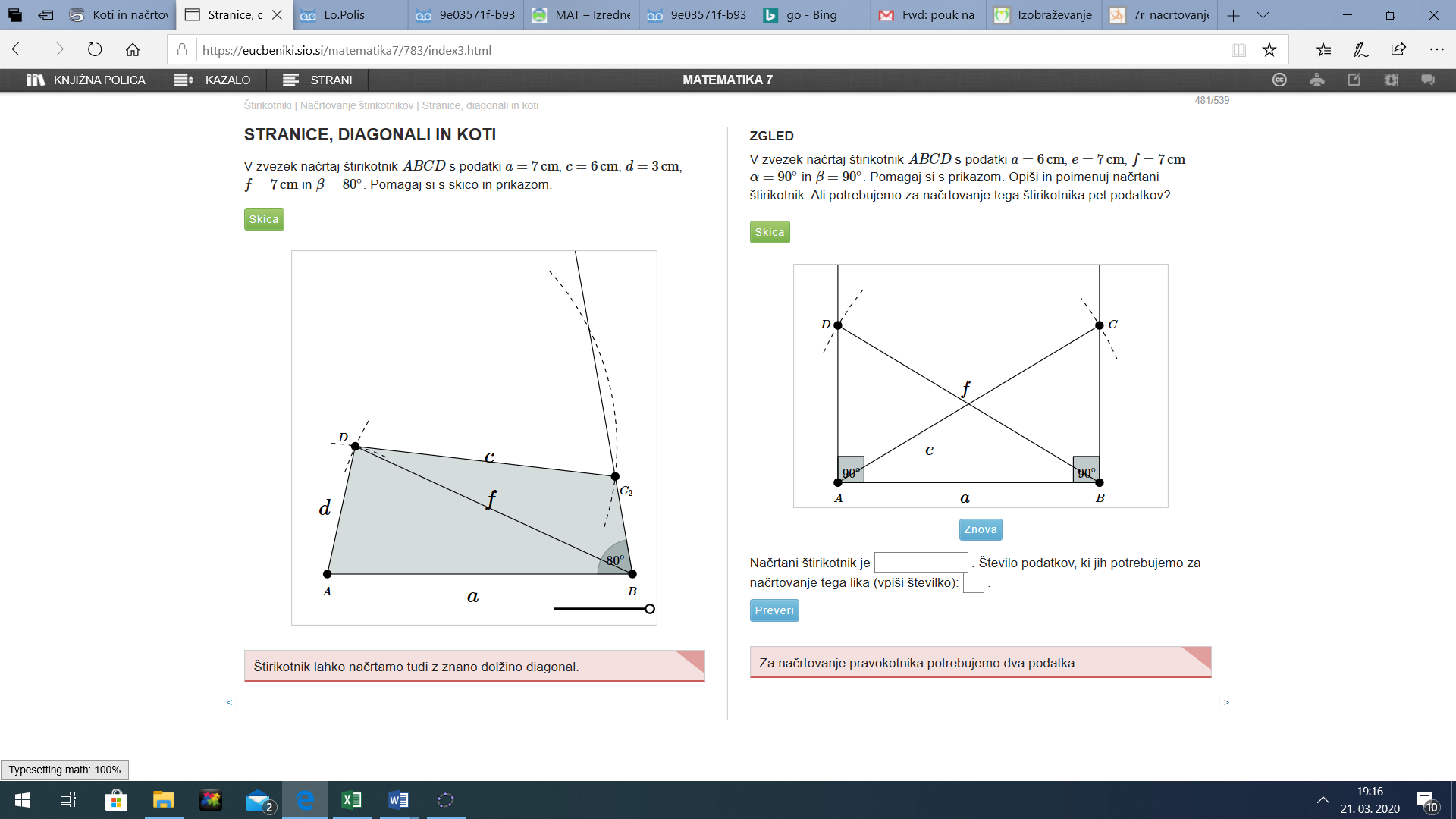 1. narišemo stranico a,2. narišemo lok s središčem v A in polmerom d,3. narišemo lok s središčem v B in polmerom f, Presečišče obeh krožnic je ogljišče D.4. narišemo kot β z vrhom v B,5. narišemo lok s središčem v D in polmerom cPresečišče loka in kraka kota β je ogljišče C.PRIMER: V delovnem zvezku DZ 4, str. 77 - 78, reši nalogo 1.e in 1.f2. VAJA:V DZ 4, str. 77 - 79, reši 1. č, d, 2. in preveri rešitve.